Hey lieve wouters, Wat hebben wij ons geamuseerd de afgelopen weken! Jullie ook? Nog even wachten en dan gaan we op kamp, jullie zijn toch al ingeschreven? Maar voor wie niet kan wachten hebben we hier nog het programmaboekje van JUNIAllemaal avondvergaderingen door de examens van de leiding!ZA 12 juni: We gaan op berenjacht, we gaan op berenjacht! We gaan berenjacht, we gaan op berenjacht! We komen aan een……. We kunnen er niet…….Ja lieve wouters jullie horen het goed, WIJ GAAN VANDAAG OP BERENJACHT!Vergadering van 19-21uZA 19 juni: Vandaag genieten we heerlijk rond een gezellig KAMPVUUR. Smeer jullie stembanden al maar in want er zal gezongen worden. Oh ja en zo een lekkere marshmallow mag ook niet ontbreken natuurlijk !Vergadering van 19-21uZA 26 juni: We gaan onze allerlaatste vergadering nog spannend houden!SURPRISE vergadering! Tijdstip, locatie en uitleg volgt nog.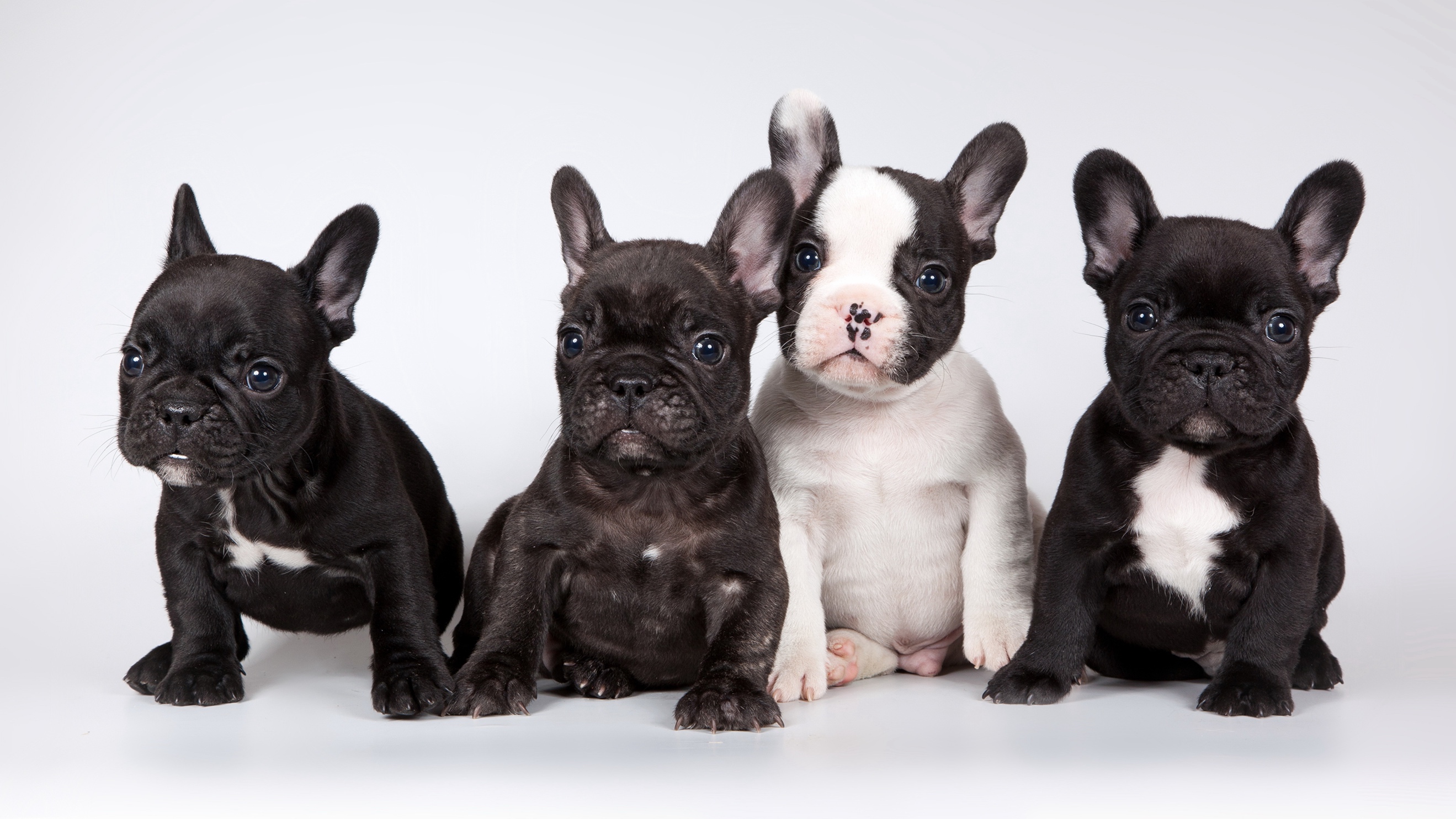 Xeno, Gitte, Joren en Bente